     SAVEZ MAŽORETKINJA I POM-PON TIMOVA HRVATSKE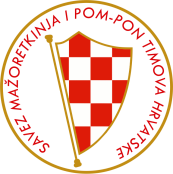                          TRENERSKI SEMINAR                          Subota/Nedjelja, 21.-22.01.2017.                     / polaznici trenerske škole-obavezni seminar/                                                                                                ROK PRIJAVE I UPLATE: 20. 12.  2016.                          SPORTSKA DVORANA „LJUDEVITA MODECA“                                    Potočka ulica bb-KRIŽEVCI___________________________________________________________________________ 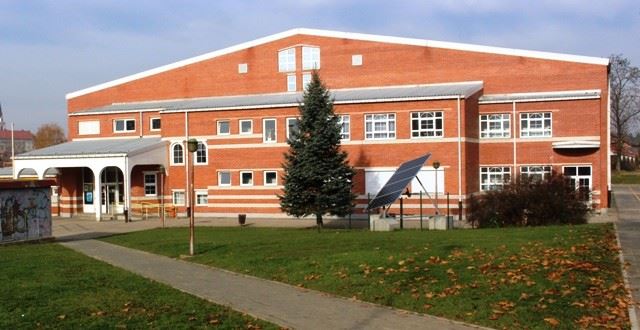 KOTIZACIJA: -ZA ČLANOVE SMPTH:-280,00 KN-polaznici trenerske škole, licencirani treneri                                                               -mažoretkinje -70,00 kn-ZA VANJSKE SUDIONIKE:-350,00 KNUplate isključivo na račun SMPTH-aSAVEZ MAŽORETKINJA I POM-PON TIMOVA HRVATSKE/  IBAN:HR922484008110190036                                           PRIJAVNICA                                  ZA TRENERSKI SEMINAR                                          21.-22.01.2017.                   / polaznici trenerske škole-obavezni seminar/                                                              Ostali polaznici tj treneri sa licencom –uz jednu do dvije  seniorkeLICENCIRANI TRENER:ČLAN TIMA /SENIORKA  ili JUNIORKA ako tim nema seniore/:                                                            Pečat:                                               Potpis odgovorne osobe:U__________________                                                                               ____________________TIM:GRAD-MJESTO:IME I PREZIME :DATUM ROĐENJA:GODINE RADA U TIMU:ADRESA:BROJ MOBITELA:E-MAIL:ODGOVORNA OSOBA:BROJ MOBITELA:E-MAIL:TIM:GRAD-MJESTO:IME I PREZIME :DATUM ROĐENJA:GODINE RADA U TIMU:ADRESA:BROJ MOBITELA:E-MAIL:ODGOVORNA OSOBA:BROJ MOBITELA:E-MAIL: